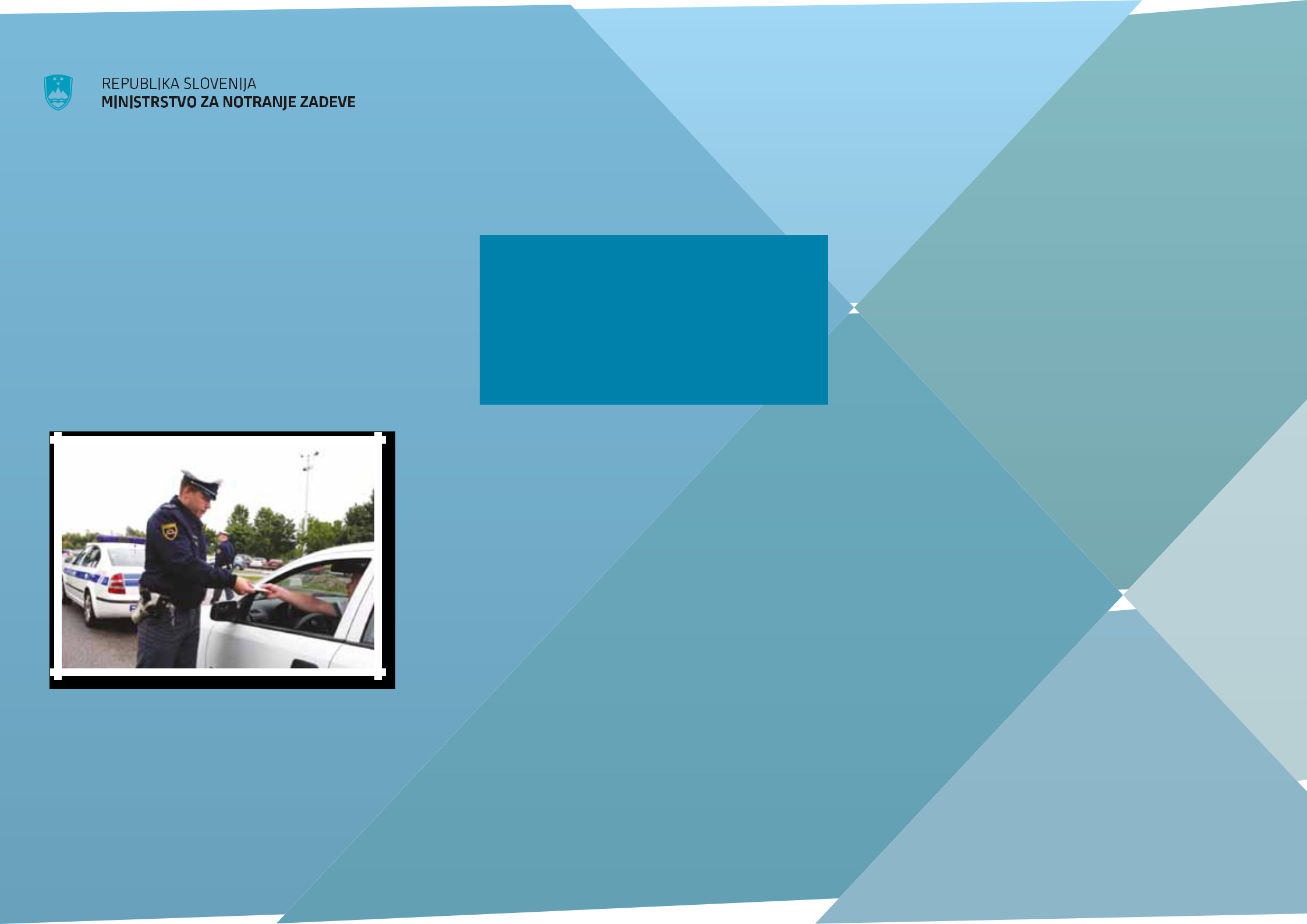 PRITOŽBE ZOPER DELO POLICISTOVPRITOŽBE ZOPER DELO POLICISTOVČe se ne strinjate z dejanjem ali opustitvijo dejanja policista pri opravljanju policijskih nalog, ki bi lah-ko pomenilo kršitev človekovih pravic ali temeljnih svoboščin, se lahko najkasneje v 45 dneh po dogod-ku pritožite na naslov:Ministrstvo za notranje zadeveDirektorat za policijo in druge varnostne naloge Sektor za pritožbe zoper policijo Štefanova ulica 21501 Ljubljana01 428 58 5001 428 58 51pritozbe.mnz(at)gov.siPritožbo lahko na ministrstvo vložite v pisni obliki, ustno na zapisnik ali elektronsko na uradni e-naslov ministrstva. Šteje se, da je pritožbo v elek-tronski obliki, ki ni podpisana z varnim elektronskim podpisom s kvalificiranim potrdilom, vložila in pod-pisala oseba, ki je na vlogi navedena kot podpisnik.Pritožba naj bo razumljiva. Vsebovati mora:osebno ime ter naslov stalnega in začasnega pre-bivališča pritožnika,podatke o morebitnem pooblaščencu pritožnika,naslov za vročanje, ki lahko vsebuje tudi druge podatke (elektronski naslov, telefonska številka),kraj, čas in opis dejanja ali opustitve dejanja po-licista pri opravljanju policijskih nalog, ko naj bi bile kršene človekove pravice ali temeljne svobo-ščine,morebitna dejstva in dokaze (fotografije, doku-mente), na katerih temelji pritožba, inpodpis pritožnika.Pri ugotavljanju kršitev človekovih pravic ali te-meljnih svoboščin se kot pritožbeni razlogi upo-števajo predvsem navedbe o:opustitvi oziroma neukrepanju policistov,uporabi prisilnih sredstev,uporabi policijskih pooblastil terkomunikaciji, ki se kaže v nedostojnem in nekorektnem odnosu.V pritožbenem postopku ne obravnavamo:ugovorov ali zahtev za sodno varstvo v prekr-škovnem postopkurazličnih pisanj ali pobud, ki ne izpolnjujejo po-gojev pritožbe, zlasti kadar se nanašajo na nestri-njanje s predpisanimi metodami in načinom dela policije ali pomenijo pritožbo zoper postopke ali dejanja policistov, ki niso bila storjena med opra-vljanjem policijskih nalog.V pritožbenem postopku ugotavljamo okoliščine izvedbe policijskega postopka in uporabo policij-skih pooblastil. Ne ugotavljamo pa, ali je oseba, ki je vložila pritožbo, storila kaznivo dejanje oziroma prekršek ali ne. S pritožbenim postopkom se ne mo-rete izogniti kazenskemu postopku ali postopku o prekršku in predpisani sankciji za kaznivo dejanje ali prekršek.V pritožbenem postopku pritožbo preverjamo neodvisno, nepristransko in strokovno. Prito-žniku in policistu sočasno zagotavljamo vse po-stopkovne pravice.Pritožbe, vložene zoper policiste, rešujemo na dveh ravneh:v pomiritvenem postopku pri vodji organizacijske enote policije,pred senatom ministrstva.Reševanje pritožbe v pomiritvenem postopku pri vodji organizacijske enote policijePomiritveni postopek je razgovor med vodjo policij-ske enote, v katero je razporejen policist, zoper delo katerega je vložena pritožba, in pritožnikom. Vodja seznani pritožnika z ugotovitvami v zvezi s pritožbo, pri čemer mu mora v razgovoru omogočiti tudi, da predstavi dejstva v zvezi s pritožbo in predlaga do-kaze za ugotovitev dejanskega stanja.Vodja organizacijske enote policije najprej preve-ri vsa dejstva v zvezi s pritožbo. Preveri tudi, če je bilo ravnanje policista zakonito, strokovno in etično, torej skladno z veljavnimi predpisi, ki določajo delo policista. Vodja nato povabi pritožnika na razgovor, na katerem ga seznani z ugotovitvami in morebitni-mi ukrepi v zvezi z njegovo pritožbo. O pomiritve-nem postopku se piše zapisnik. Če se pritožnik stri-nja z ugotovitvami in ukrepi, se pritožbeni postopek zaključi s podpisom zapisnika.Reševanje pritožbe na senatuPritožba se rešuje na senatu, če se pritožnik ne od-zove vabilu na razgovor pri vodji organizacijske enote policije in pisno sporoči, da želi nadaljevanje pritožbenega postopka na senatu. Pritožbo obrav-nava senat tudi, če se pritožnik ne strinja z ugotovi-tvami vodje v pomiritvenem postopku, razen če izdokumentacije pomiritvenega postopka nesporno izhaja, da so bile okoliščine preverjene v zadostni meri in je dejansko stanje pravilno in popolno ugo-tovljeno, nadaljnji postopek pred senatom pa ne bi pripeljal do drugačne odločitve. O odločitvi, da pritožba ne bo obravnavana, ministrstvo pritožnika seznani s pisnim obvestilom. Pritožbeni postopek se s tem konča.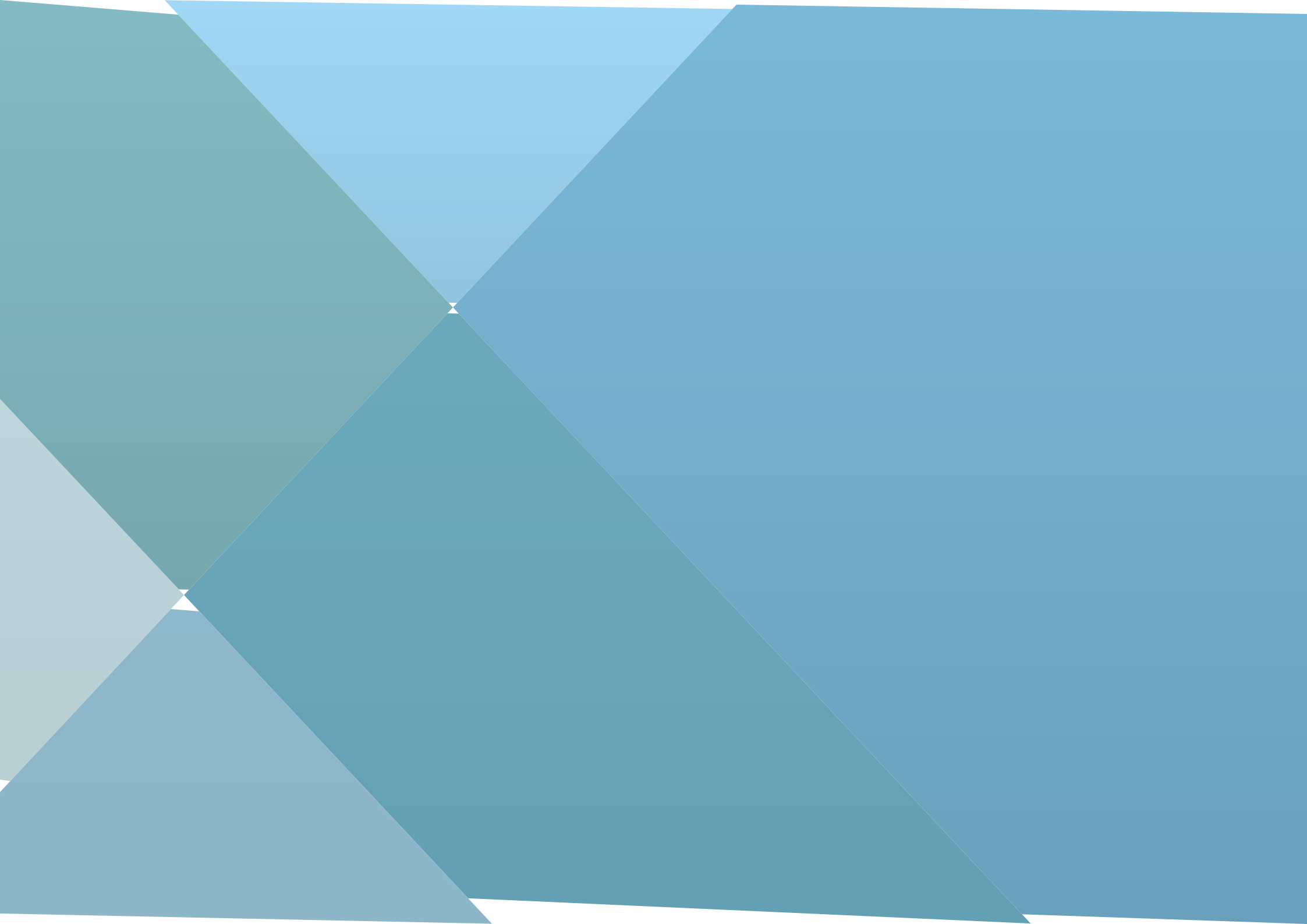 Pritožbo obravnavamo neposredno pred sena-tom (brez pomiritvenega postopka) v naslednjih primerih očitanja hujšega posega v človekove pravice in temeljne svoboščine:če je bil v policijskem postopku, na katerega se pritožba nanaša, kdo hudo telesno poškodovan, posebno hudo telesno poškodovan ali je izgubil življenje;če se pritožba nanaša na policijski postopek, v ka-terem so bila prisilna sredstva uporabljena zoper več kot tri osebe in je nastala lahka telesna po-škodba;če se pritožba nanaša na policijski postopek, v ka-terem je bilo uporabljeno strelno orožje;če so bili v policijskem postopku udeleženi otro-ci ali mladoletniki ali pripadniki narodnostnih ali etničnih skupnosti ali manjšin ali drugih ranljivih skupin;če so v pritožbi navedene trditve o mučenju, kru-tem, nečloveškem ali ponižujočem ravnanju ali kaznovanju;če je pritožba vložena zoper vodje policijskih enot ali vodje notranjih organizacijskih enot policije;če se obravnava pritožba tujca, ki ne prebiva na območju Republike Slovenije;v drugih primerih očitkov hudega posega v člove-kove pravice ali temeljne svoboščine.Pritožbo na senatu rešuje tričlanski senat, ki ga se-stavljajo pooblaščenec ministra in dva predstavnika javnosti. Predstavnike javnosti na predlog lokalnih skupnosti ali organizacij civilne družbe, strokovne javnosti ter nevladnih organizacij imenuje minister za notranje zadeve.Pritožbo, ki se obravnava pred senatom, poročeva-lec temeljito preveri, zbere vsa dokazila in pripravi poročilo, ki ga predstavi na seji senata. Poročevalec je praviloma pooblaščenec ministra, lahko pa je tudi vodja policijske enote ali drug uslužbenec policije, ki je na predlog generalnega direktorja policije s pi-snim sklepom ministra pooblaščen in odgovoren za opravljanje vseh nalog pri ugotavljanju dejanskega stanja pritožbe.Na sejo senata sta s pisnim vabilom vabljena prito-žnik in policist, zoper katerega je bila vložena pritož-ba. Vabilu je priloženo poročilo o ugotovitvah v zve-zi s pritožbo, na katerega lahko pritožnik in policist v petih delovnih dneh po prejemu dasta pripombe, ki se obravnavajo na seji senata. V vabilu sta opozor-jena, da bo senat odločal o pritožbi tudi, če se seje senata ne udeležita, in da stroške udeležbe na seji senata krijeta sama. Na seji senata lahko predstavita svoja dejstva o vsebini pritožbe.Po obravnavi pritožbene zadeve na senatu ta z gla-sovanjem odloči o utemeljenosti pritožbe. Sprejme se odločitev, za katero glasujeta vsaj dva člana sena-ta. Odločitev senata je dokončna.Vodja senata v skladu z odločitvijo na senatu pripra-in podpiše pisni odgovor pritožniku, v katerem je odločitev senata vsebinsko obrazložena.Ob utemeljeni pritožbi mora policija v 30 dneh po končanem pritožbenem postopku pisno poročati ministrstvu o sprejetih in izvedenih ukrepih.